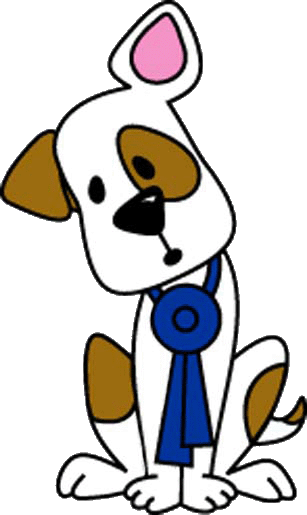 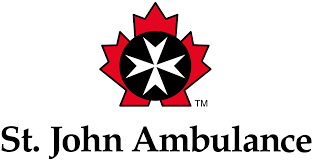 PET FIRST AID COURSERegistration – English courseDATE: 	Sunday, February 24, 2019TIME: 	9:00am - 4:30pm (includes lunch hour)LOCATION: 	Blue Ribbon Canine Centre
	2070 Chartier Avenue, Dorval H9P 1H2CONTACT:	514-420-0101
	louise@blueribboncanine.comCOST (includes all taxes):	$125
Note: Certified Blue Ribbon Therapy handlers receive a $25 subsidy towards the cost of the course.Cancellations: Any cancellations are subject to a $25 administration fee. No refunds after Feb. 10th.** DOGS ARE NOT INVITED TO THIS EVENT **Lunch will be provided: 	Sandwiches, side salads, vegetables & dip, dessert, juices.				Coffee and water will be available all day.PARTICIPANT INFORMATION   Info may be filled in on computer and printed or saved.PARTICIPANT INFORMATION   Info may be filled in on computer and printed or saved.PARTICIPANT INFORMATION   Info may be filled in on computer and printed or saved.PARTICIPANT INFORMATION   Info may be filled in on computer and printed or saved.PARTICIPANT INFORMATION   Info may be filled in on computer and printed or saved.PARTICIPANT INFORMATION   Info may be filled in on computer and printed or saved.Full Name:Address:Apt.City:ProvPCPhone(s):Email(s):PAYMENT INFORMATIONPAYMENT INFORMATIONPAYMENT INFORMATIONPAYMENT INFORMATIONPAYMENT INFORMATIONPAYMENT INFORMATIONPAYMENT INFORMATIONPAYMENT INFORMATIONPAYMENT INFORMATIONPAYMENT INFORMATIONPAYMENT INFORMATIONPAYMENT INFORMATIONPAYMENT INFORMATIONPAYMENT INFORMATIONPAYMENT INFORMATIONPAYMENT INFORMATIONPAYMENT INFORMATIONPAYMENT INFORMATIONe-Tranfers to payments@blueribboncanine.com - Cheques to Blue Ribbon Canine Centre.e-Tranfers to payments@blueribboncanine.com - Cheques to Blue Ribbon Canine Centre.e-Tranfers to payments@blueribboncanine.com - Cheques to Blue Ribbon Canine Centre.e-Tranfers to payments@blueribboncanine.com - Cheques to Blue Ribbon Canine Centre.e-Tranfers to payments@blueribboncanine.com - Cheques to Blue Ribbon Canine Centre.e-Tranfers to payments@blueribboncanine.com - Cheques to Blue Ribbon Canine Centre.e-Tranfers to payments@blueribboncanine.com - Cheques to Blue Ribbon Canine Centre.e-Tranfers to payments@blueribboncanine.com - Cheques to Blue Ribbon Canine Centre.e-Tranfers to payments@blueribboncanine.com - Cheques to Blue Ribbon Canine Centre.e-Tranfers to payments@blueribboncanine.com - Cheques to Blue Ribbon Canine Centre.e-Tranfers to payments@blueribboncanine.com - Cheques to Blue Ribbon Canine Centre.e-Tranfers to payments@blueribboncanine.com - Cheques to Blue Ribbon Canine Centre.e-Tranfers to payments@blueribboncanine.com - Cheques to Blue Ribbon Canine Centre.e-Tranfers to payments@blueribboncanine.com - Cheques to Blue Ribbon Canine Centre.e-Tranfers to payments@blueribboncanine.com - Cheques to Blue Ribbon Canine Centre.e-Tranfers to payments@blueribboncanine.com - Cheques to Blue Ribbon Canine Centre.e-Tranfers to payments@blueribboncanine.com - Cheques to Blue Ribbon Canine Centre.e-Tranfers to payments@blueribboncanine.com - Cheques to Blue Ribbon Canine Centre.Add 1st Aid Kits(see info sheet):       Add 1st Aid Kits(see info sheet):       Add 1st Aid Kits(see info sheet):       Full-size kits ($35 ea)        Full-size kits ($35 ea)        Pocket kits ($20 ea)Pocket kits ($20 ea)Pocket kits ($20 ea)Sets of both kits ($45 per set of 2)Sets of both kits ($45 per set of 2)Sets of both kits ($45 per set of 2)Sets of both kits ($45 per set of 2)TOTAL (Course + kits)TOTAL (Course + kits)TOTAL (Course + kits)TOTAL (Course + kits)TOTAL (Course + kits)TOTAL (Course + kits)$      $      PMT METHOD (click to select):PMT METHOD (click to select):PMT METHOD (click to select):PMT METHOD (click to select):PMT METHOD (click to select):PMT METHOD (click to select):PMT METHOD (click to select):If using a credit card please complete the portion below:If using a credit card please complete the portion below:If using a credit card please complete the portion below:If using a credit card please complete the portion below:If using a credit card please complete the portion below:If using a credit card please complete the portion below:If using a credit card please complete the portion below:If using a credit card please complete the portion below:If using a credit card please complete the portion below:If using a credit card please complete the portion below:If using a credit card please complete the portion below:If using a credit card please complete the portion below:If using a credit card please complete the portion below:If using a credit card please complete the portion below:If using a credit card please complete the portion below:If using a credit card please complete the portion below:If using a credit card please complete the portion below:If using a credit card please complete the portion below:Card #Exp.date:Sec. code:Name on card:Name on card:Name on card:Name on card:Signature:Signature:Date:Date: